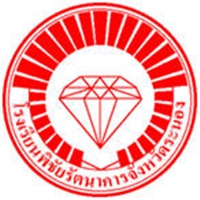 รายงานผลการปฏิบัติงาน(Self Assessment Report  :  SAR)ประจำปีการศึกษา 2564กลุ่มสาระการเรียนรู้…………………………………………………….(รูปภาพ)โรงเรียนพิชัยรัตนาคาร  อำเภอเมือง จังหวัดระนองสำนักงานเขตพื้นที่การศึกษามัธยมศึกษา พังงา ภูเก็ต ระนอง สำนักงานคณะกรรมการการศึกษาขั้นพื้นฐาน กระทรวงศึกษาธิการคำนำ	รายงานฉบับนี้  กลุ่มสาระการเรียนรู้……………………………..  จัดทำขึ้นเพื่อรายงานผลการปฏิบัติงาน    (Self Assessment Report : SAR) ประจำปีการศึกษา  2564  ซึ่งเป็นไปตามความมุ่งหมายของการจัดการศึกษาตามพระราชบัญญัติการศึกษาแห่งชาติ พ.ศ.2542 และที่แก้ไขเพิ่มเติม (ฉบับที่ 2) พ.ศ.2545 ที่ได้กำหนดหลักการสำคัญข้อหนึ่ง คือ ให้จัดระบบประกันคุณภาพการศึกษาทุกระดับและประเภทการศึกษา และกฎกระทรวงว่าด้วยระบบ หลักเกณฑ์และวิธีการประกันคุณภาพการศึกษา พ.ศ.2553 หมวด 2 ข้อ 14  (4) ที่ให้สถานศึกษาจัดทำรายงานประจำปีที่เป็นรายงานประเมินคุณภาพภายในรายงานฉบับนี้ประกอบด้วย 6 ส่วน คือ  ส่วนที่ 1 ข้อมูลทั่วไปของกลุ่มสาระการเรียนรู้   ส่วนที่ 2 ข้อมูลการปฏิบัติหน้าที่ของครูในกลุ่มสาระการเรียนรู้  ส่วนที่ 3 ผลการดำเนินงานเกี่ยวกับการจัดกิจกรรมการเรียนรู้ ส่วนที่ 4 ด้านผลการพัฒนาบุคลากร  ส่วนที่ 5 ด้านผลงานดีเด่น  และส่วนที่ 6 ผลการดำเนินงานตามแผนงาน/โครงการ				กลุ่มสาระการเรียนรู้.......................ขอขอบคุณคณะกรรมการดำเนินงานและผู้เกี่ยวข้องทุกฝ่ายที่มีส่วนร่วมในการจัดทำรายงานฉบับนี้ และหวังว่าเอกสารรายงานฉบับนี้จะเป็นประโยชน์ต่อการปรับปรุงและพัฒนาคุณภาพการจัดการศึกษาของสถานศึกษาในปีถัดไป  ตลอดจนผู้เกี่ยวข้องทุกฝ่ายได้รับทราบผลการพัฒนาการจัดการศึกษาและให้การช่วยเหลือสนับสนุนอย่างเหมาะสม  หน่วยงานต้นสังกัดมีฐานข้อมูลในการกำหนดนโยบายการพัฒนาการจัดการศึกษา  รวมทั้งสถานศึกษาใช้ในการรับรองการประเมินคุณภาพภายในโดยหน่วยงานต้นสังกัดและรับการประเมินคุณภาพภายนอกจากสำนักงานรับรองมาตรฐานและประเมินคุณภาพการศึกษา (องค์การมหาชน) ได้อย่างมีประสิทธิภาพ					                                                                              กลุ่มสาระการเรียนรู้……………………………………                                                                  สารบัญ											          หน้า   ส่วนที่ 1 ข้อมูลทั่วไปของกลุ่มสาระการเรียนรู้...............................................................................................1ส่วนที่ 2 ข้อมูลการปฏิบัติหน้าที่ของครูในกลุ่มสาระการเรียนรู้.....................................................................1          ส่วนที่ 3 ผลการดำเนินงานเกี่ยวกับการจัดกิจกรรมการเรียนรู้......................................................................1ส่วนที่ 4 ด้านผลการพัฒนาบุคลากร..............................................................................................................1ส่วนที่ 5 ด้านผลงานดีเด่น.............................................................................................................................1ส่วนที่ 6 ผลการดำเนินงานตามแผนงาน/โครงการ........................................................................................1  ภาคผนวก   ส่วนที่ 1 ข้อมูลทั่วไป1.1 ข้อมูลบุคลากรที่ปฏิบัติหน้าที่ในกลุ่มสาระการเรียนรู้........................................ปีการศึกษา 2564สรุป      มีครูที่สอนวิชาตรงตามวิชาเอก  .......  คน  (00.00 %)	อายุครูเฉลี่ย  ........... ปี1.2  ตารางครูกลุ่มสาระการเรียนรู้.........................................  จำแนกตามเพศ วุฒิการศึกษา1.3  ตารางครูกลุ่มสาระการเรียนรู้........................................จำแนกตามวิทยฐานะส่วนที่ 2  ข้อมูลการปฏิบัติหน้าที่ของครูในกลุ่มสาระการเรียนรู้2.1 ข้อมูลการปฏิบัติหน้าที่สอน  ภาคเรียนที่ 1  ปีการศึกษา 25642.2 ข้อมูลการปฏิบัติหน้าที่สอน  ภาคเรียนที่ 2  ปีการศึกษา 25642.3 โครงสร้างการบริหารงานกลุ่มสาระการเรียนรู้...........................................2.4  ด้านหน้าที่ที่ได้รับมอบหมายภายในกลุ่มสาระการเรียนรู้...........................................ส่วนที่  3ผลการดำเนินงานเกี่ยวกับการจัดกิจกรรมการเรียนรู้3.1  สรุปการจัดทำแผนการจัดการเรียนรู้สรุปสื่อที่ผลิตและ/หรือใช้ในการจัดกิจกรรมการเรียนรู้3.3  แหล่งเรียนรู้และภูมิปัญญาท้องถิ่นที่ใช้ในการจัดกิจกรรมการเรียนรู้      3.4  สรุปงานวิจัยในชั้นเรียนที่จัดทำ 3.5  สรุปผลงาน/โครงงานที่นักเรียนจัดทำซึ่งเกิดจากการจัดกิจกรรมการเรียนรู้3.6 สรุปการให้บริการและให้ความร่วมมือกับชุมชน3.7 สรุปการได้รับบริการและได้รับความร่วมมือจากชุมชนส่วนที่  4ผลการพัฒนาบุคลากร  4.1   สรุปการเข้าร่วมอบรม ประชุม สัมมนา4.2  สรุปการได้รับเชิญเป็นวิทยากรของคณะครูส่วนที่  5 ผลงานดีเด่น5.1 ผลงาน/รางวัลที่ครูได้รับ5.2 ผลงาน/รางวัลที่นักเรียนได้รับส่วนที่ 6ผลการดำเนินงานตามแผนงาน/โครงการความคิดเห็นของหัวหน้ากลุ่มสาระการเรียนรู้.........................................................................................................................................................................................................................................................................................................................................................................................................................................................................................................................................						    ลงชื่อ................................................						          (................................................)						            ............./................./...............ความคิดเห็นของรองผู้อำนวยการกลุ่มบริหารงานวิชาการ   ..........................................................................................................................................................................................................................................................................................................................................................................................................................................................................................................................................ลงชื่อ................................................						               (นางอารมย์  วาทะยา)						            ............./................./...............ความคิดเห็นของผู้อำนวยการโรงเรียน.............................................................................................................................................................................................................................................................................................................................................................................................................................................................................................................................						    ลงชื่อ................................................                                                                            (นายจรูญ  อมฤตโกมล)						          ............./................./.............ภาคผนวกเช่น รายงานกิจกรรม/โครงการ  ภาพกิจกรรม เกียรติบัตรครู/นักเรียน  ฯลฯที่ชื่อ  สกุลวิทยฐานะอายุ/ปีอายุราชการ/ปีวุฒิการศึกษาวิชาเอก12345678910  ประเภทบุคลากรเพศเพศระดับการศึกษาสูงสุดระดับการศึกษาสูงสุดระดับการศึกษาสูงสุดระดับการศึกษาสูงสุดระดับการศึกษาสูงสุดระดับการศึกษาสูงสุด  ประเภทบุคลากรชายหญิงต่ำกว่าปริญญาต่ำกว่าปริญญาปริญญาตรีปริญญาตรีปริญญาโทปริญญาโท  ประเภทบุคลากรชายหญิงชายหญิงชายหญิงชายหญิงครูประจำการครูอัตราจ้างเจ้าหน้าที่รวม                      วิทยฐานะเพศเพศรวม                      วิทยฐานะชายหญิงรวมครูผู้ช่วยครูครูชำนาญการครูชำนาญการพิเศษครูเชี่ยวชาญรวมที่ชื่อ  สกุลรายวิชาที่สอนจำนวนคาบรวม12345ที่ชื่อ  สกุลรายวิชาที่สอนจำนวนคาบรวม12345ที่ชื่อ  สกุลตำแหน่ง/หน้าที่1ตัวอย่างเช่น หัวหน้ากลุ่มสาระฯงานหลักสูตรและพัฒนาการสอนงานนิเทศการเรียนการสอนงานบัญชี – การเงิน2345ที่ชื่อ  สกุลจำนวนวิชาที่สอนจำนวนวิชาที่จัดทำแผนการจัดการเรียนรู้123รวมลำดับที่ชื่อ  สกุลรายชื่อสื่อรายวิชารหัสวิชาระดับชั้นลำดับที่ชื่อ  สกุลชื่อแหล่งเรียนรู้/ภูมิปัญญาท้องถิ่นใช้ประกอบการเรียนการสอนวิชาใช้ประกอบการเรียนการสอนระดับชั้นลำดับที่ชื่อ  สกุลรายชื่องานวิจัยรายวิชารหัสวิชาระดับชั้นลำดับที่ชื่อ  สกุลรายชื่อผลงาน/โครงงานรายวิชารหัสวิชาระดับชั้นที่รายการวัน เดือน ปีหลักฐานอ้างอิงที่รายการวัน เดือน ปีหลักฐานอ้างอิงลำดับที่ชื่อ  สกุลเรื่องที่อบรม/ประชุม/สัมมนาสถานที่จำนวนชั่วโมงลำดับที่ชื่อ  สกุลรายการหน่วยงานผู้เชิญหมายเหตุที่รางวัลที่ได้รับหน่วยงานผู้ให้รางวัลระดับหลักฐานอ้างอิงที่รางวัลที่ได้รับหน่วยงานผู้ให้รางวัลนานาชาติ/ประเทศ/จังหวัด/สพม./อำเภอหลักฐานอ้างอิงที่ชื่อ-สกุลนักเรียนที่ได้รับรางวัลรางวัลที่ได้รับ/หน่วยงานระดับหลักฐานอ้างอิงที่ชื่อ-สกุลนักเรียนที่ได้รับรางวัลรางวัลที่ได้รับ/หน่วยงานนานาชาติ/ประเทศ/จังหวัด/สพม./อำเภอหลักฐานอ้างอิงงาน/โครงการ/กิจกรรมผลการดำเนินงานปัญหา/อุปสรรคแนวทางในการปรับปรุง/พัฒนาในปีการศึกษาต่อไป